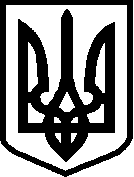 УКРАЇНАНІЖИНСЬКА  МІСЬКА  РАДА69 сесія 6 скликанняР І Ш Е Н Н Я08 липня 2015  року                                                    № 1-69/2015Про  внесення змін в додаток № 19 до рішення 64 позачергової сесії Ніжинської міської ради шостого скликання від  27 січня 2015 р. № 2-64/2015«Міська цільова Програма  енергозбереження та енергоефективності на 2015 – 2019 роки».У   відповідності   до   ст. 26,   ч.7   ст.  64  Закону  України  "Про   місцеве  самоврядування   в  Україні", ст.  91   Бюджетного  кодексу  України, розглянувши звернення КЛПЗ «Ніжинська Центральна міська лікарня ім. М.Галицького»,  сесія  міської  ради  вирішила:1. Пункт 9 розділу 1. «Паспорт програми» викласти в наступній редакції:2. Пункт 4.1. «Капітальний ремонт по заміні віконних та дверних блоків»  розділу 4. «Основні завдання та заходи з реалізації Програми» доповнити абзацом  наступного змісту:4.1. Капітальний ремонт по заміні віконних та дверних блоків.3. Абзаци перший та другий пункту 4.8. «Примірний обсяг коштів, необхідних для забезпечення досягнення мети програми та визначення джерел фінансування» викласти в редакції: Загальний обсяг фінансування програми становить 15 683 182 гривні,   в  тому  числі  за  рахунок  коштів  загального фонду міського  бюджету – 27 632 гривні, за рахунок коштів бюджету розвитку – 15 655 550 гривень.Обсяг фінансування програми уточнюється щороку під час складання місцевого  бюджету  на відповідний рік у межах видатків, передбачених головному розпоряднику  бюджетних коштів, відповідальному за виконання завдань і заходів  програми та протягом бюджетного року при внесенні змін до міського бюджету.4. Пункт 4.8. «Примірний обсяг коштів, необхідних для забезпечення досягнення мети програми та визначення джерел фінансування» доповнити абзацом:5.   Фінансовому  управлінню  міської  ради   (Писаренко  Л.В.)   в  бюджеті  міста  на   2015  рік   передбачити  кошти  на  фінансування     програми.6.  Організацію роботи   по виконанню рішення покласти на заступника міського голови (Олійник Г.М.).           7. Контроль  за   виконанням   рішення   покласти  на  постійну   депутатську  комісію   з  питань  соціально-економічного  розвитку  міста,   фінансів   та  бюджету   (Мамедов  В.Х.).Міський голова                                                           А.В. ЛінникПодає:Начальник  фінансового  управління                                         Л.В.Писаренко Погоджує:Заступник  міського  голови	І.В. АлєксєєнкоНачальник  юридичного  відділу                                                О.І. Костюк9.Загальний обсяг фінансових ресурсів, необхідних для реалізації програми,  грн.,всього,у тому числі:                      15 683 182   9.1.Коштів державного   бюджету-9.2.Коштів обласного бюджету-9.3.Коштів місцевих бюджетів15 683 1829.4.Коштів  інших  джерел-ЗакладПотреба у заміні вікон (віконних блоків), шт.Орієнтовна вартість одного вікна (блоку), грн.(в залежності від розмірів)Загаль на вартість заміни,грн.Потреба в заміні дверей (дверних блоків), шт.Вартість  1 шт., грн.Загальна сума, грн.КЛПЗ «Ніжинська Центральна міська лікарня ім. М.Галицького» (дитяча поліклініка)42 78011 12014 6004 600392 16084 240Разом2 6147 215 56091508 050Обсяги коштів, які пропонується залучити на виконання програмиУсього витрат на виконання програмиУсього витрат на виконання програмиУсього витрат на виконання програмиУсього витрат на виконання програмиУсього витрат на виконання програмиУсього витрат на виконання програмиОбсяги коштів, які пропонується залучити на виконання програми20152016201720182019РазомМіський бюджет усього,у тому числі:3 496 3023 182 5453 030 5452 972 5453 001 24515 683 182Бюджет розвитку усього,у тому числі:3 468 6703 182 5453 030 5452 972 5453 001 24515 655 550КЛПЗ «Ніжинська Центральна міська лікарня ім. М.Галицького» (дитяча поліклініка)100 000100 000